Дистанционное задание для учащихся объединения «Мастерская подарка». 1 год обучения.ФИО педагога: Заболотских Татьяна ВикторовнаПрограмма: декоративно-прикладное творчествоОбъединение: Мастерская подарка, 1 группаДата занятия по рабочей программе: 06.12.2022г., 08.12.2022г.Тема занятия: работа с бумагой в технике торцевания. Задание: изготовить цветы-заготовки из столовых бумажных салфеток.Материал: столовые бумажные салфетки 11*11Инструменты: ножницы, степлер (если нет степлера, приготовьте нитку и иголку).Дорогие дети, сегодня я Вам предлагаю изготовить цветы из столовых салфеток, как заготовки, для дальнейшей работы. Посмотрите и поэтапно выполните работу:Берем три салфетки. Складываем, совмещая все стороны салфеток.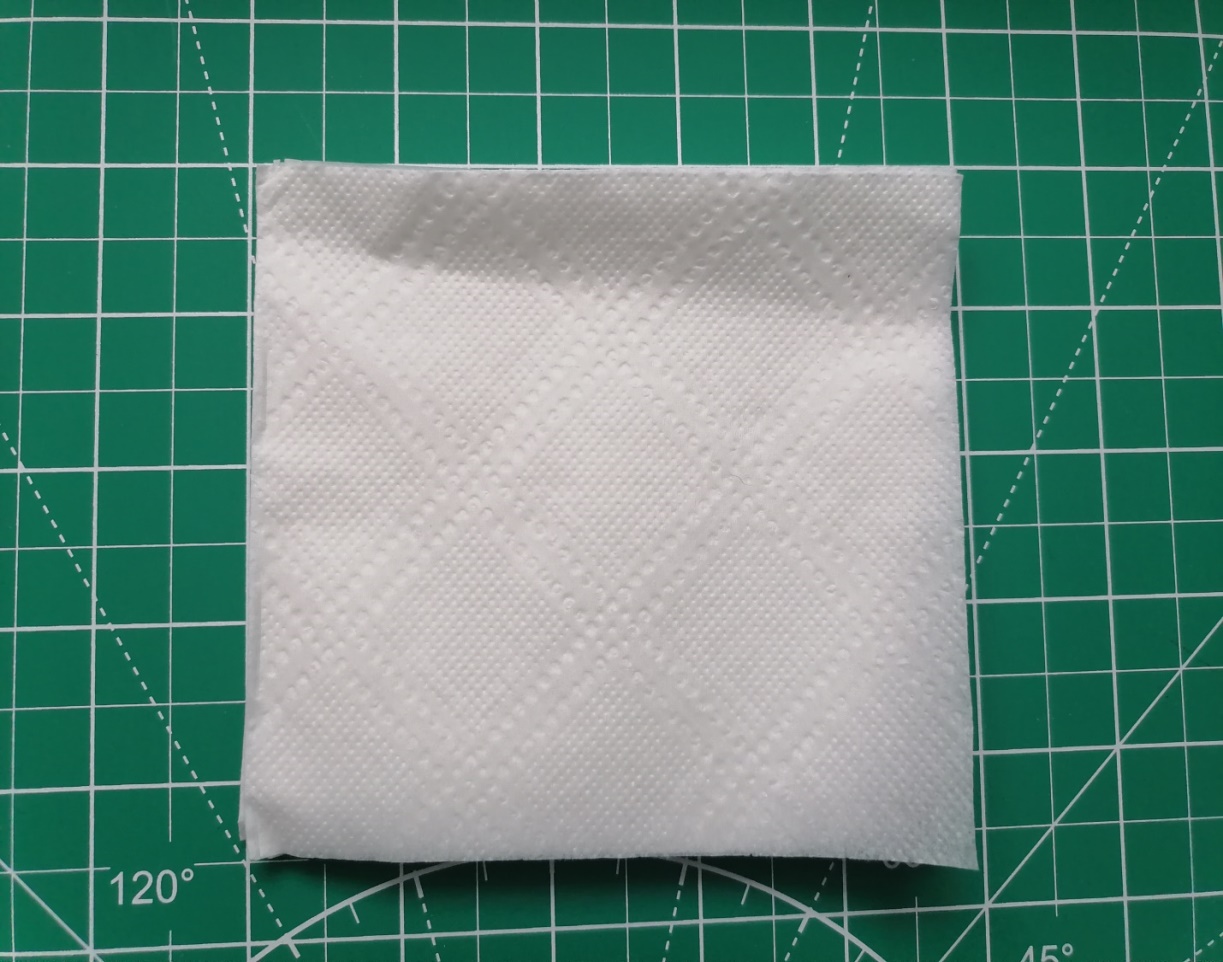 Соединяем все слои по центру, пробив их степлером или прошив иголкой с ниткой одним стежком и завязав концы ниток на два узелка.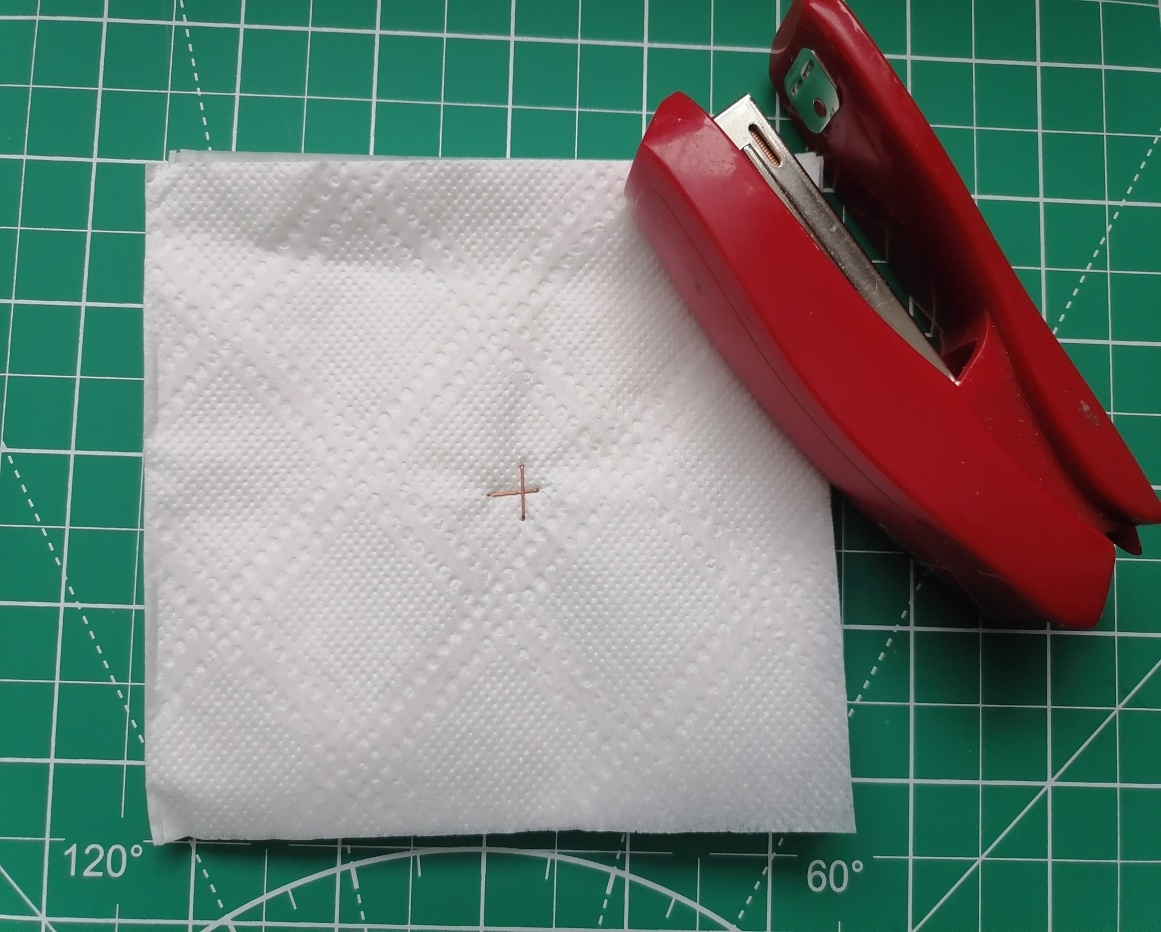 Вырезаем круг по краям салфетки. Чертим окружность только простым карандашом.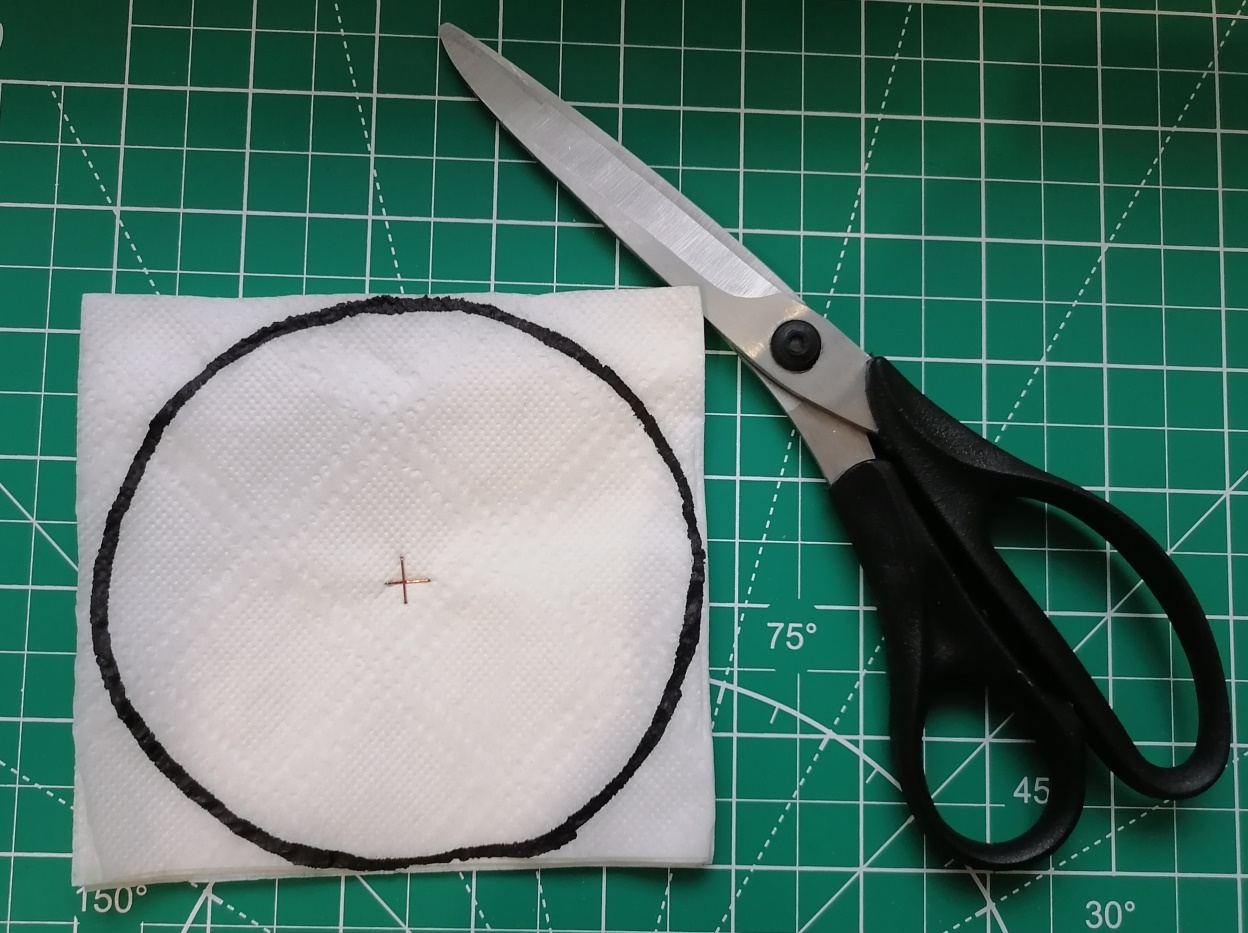 Сжимаем края салфетки пальцами вокруг центра. Поднимаем следующие слоии также сжимаем их пальцами.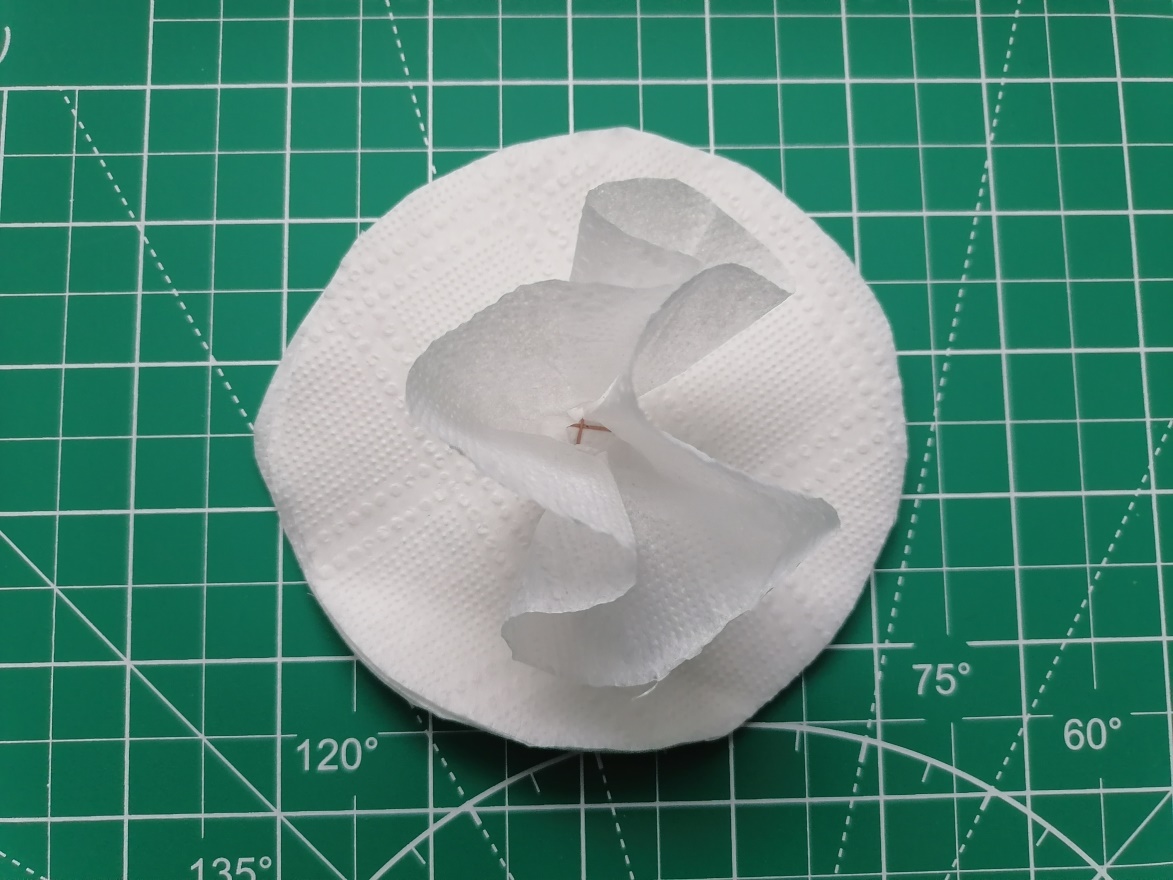 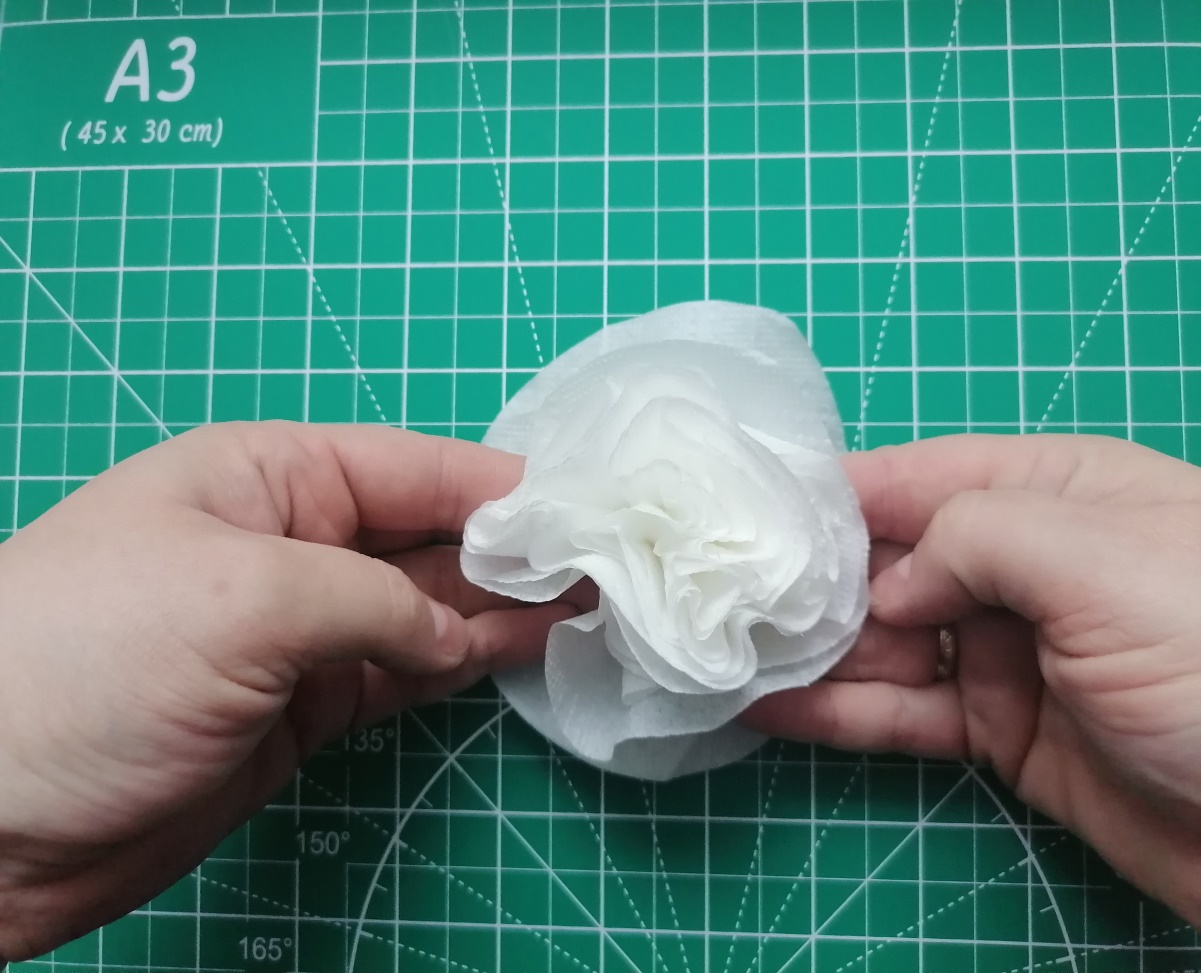 После того, как подняли все слои к центру, необходимо расправить лепестки и предать форму цветка.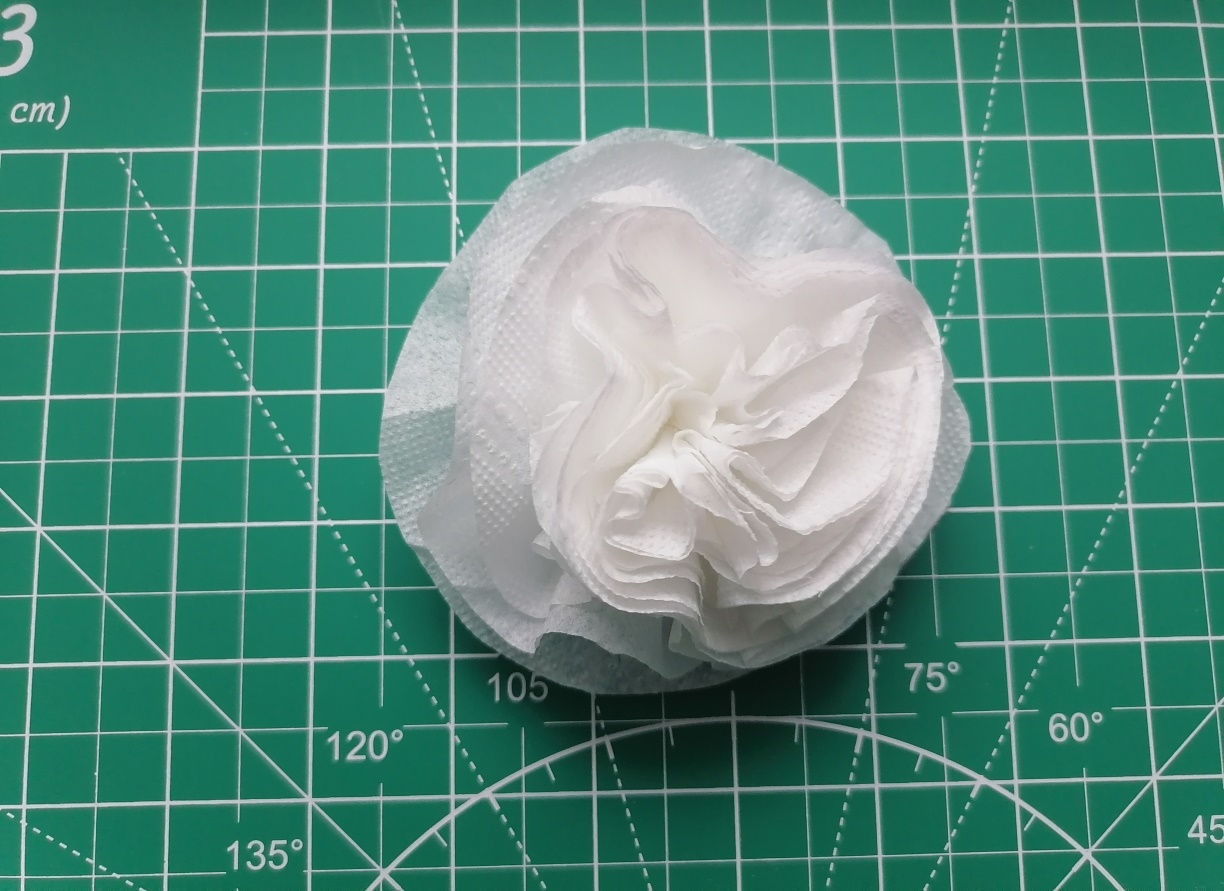 